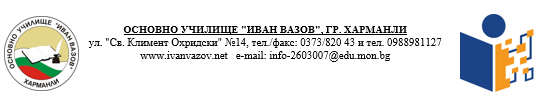 Вх.№……..................................г.ДО ДИРЕКТОРАНА ОУ ”ИВАН ВАЗОВ”гр. ХАРМАНЛИЗ А Я В Л Е Н И ЕОт………………………………………………………………..ЕГН…………………………..                                   /име и фамилия на родителя,настойника/постоянен адрес: гр/с……………………………,общ……………………….............................ул./ж.к……………….……………..………. № …...... бл………..………вх….…ап…………..дом.тел/…………………………, личен тел./ GSM…………………………………………….Месторабота:…………………………………..……............сл.тел………………………………Данни за другия родител:……………………………………………………………………ЕГН……………………………/име и фамилия на родителя,настойника/постоянен адрес: гр/с……………………………, общ……………………….............................ул./ж.к……………….……………..…..№ …...... бл………..………………вх….…ап………...дом.тел………………………..…, личен тел./ GSM…………………………………………….Месторабота:…………………………………..……......... сл.тел……………………………….УВАЖАЕМА ГОСПОЖО  ДИРЕКТОР,Желая през учебната ….…../……… год. детето ми…...………………………………………………………………………………………………………………………………….ЕГН……………………………………да бъде записано в първи клас на повереното Ви училище. То е посещавало подготвителна група в детска градина в гр/с…………………………………………………………………………………………….Личен лекар на детето ми е: д-р…………………………………….. сл.тел………………………………….При подаване на заявлението предоставям  акта за раждане на детето и личната си карта за сверяване на данните.Давам съгласието си личните данни на семейството ми да бъдат използвани само и единствено за служебни цели при стриктно спазване на Закона за защита на личните данни.Дата:………………..                                       Подпис на родителя:……………………….